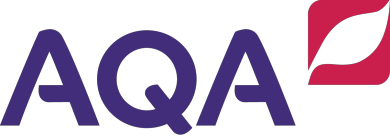 Lesson planLevel 3 Certificate/Extended Certificate in Applied BusinessUnit number: 3Unit name: Entrepreneurial OpportunitiesAssessment or performance outcome: PO1 (P3 part) Tutor name:AssessmentAssessment of learning having taken place will be based on:•	Observation of learner during personality type exercise•	Homework exercise illustrating the personality type of individuals within learner’s social groupsLesson objectiveAt the end of this lesson the learners will be able to:•	Understand the meaning of Myers- Briggs preferences, personality types and characteristicsActivities(5 mins) Tutor to develop idea of how individuals might cope with uncertainty and be innovative by considering meaning of‘personality’ in simple terms eg inward lookingas opposed to outward looking personalities.(5 mins) Whole class discussion of how we generally talk about individuals (eg ‘clever’,‘shy’, ‘risk taker’, ‘bossy’ etc).(10 mins) Tutor to introduce Myers-Briggs model (see  http://www.myersbriggs.org/my-mbti-personality-type/mbti-basics/), outlining thefour dimensions considered by it and the ranges encompassed.(30 mins) Learners to access https://www.16personalities.com/personality- types and, in small groups, to briefly explain why each personality type would help the person to be successful in personal enterprise:‘WXYZ personality type could be successful inpersonal enterprise because… [complete sentence using no more than 15 words].’ Learners to use flip chart paper to record their sentences (eg four flip chart sheets – one for each broad personality group).(10 mins) Tutor to use completed flip chart papers to carry out whole class discussion of completed sentences and tutor to underline idea that, whilst it’s important to know your personality, all types can engage successfully in personal enterprise.Synoptic assessmentNAStretch and challenge activities?Homework activity where learners apply Myers- Briggs personality types to individuals within their social groups. The depth and range of consideration will provide scope for stretch and challenge.Transferable skills and/or soft skills opportunitiesNAEnglish and mathsCommunication skills: oral within class and written when completing homework exercise.